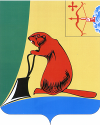 Печатное средство массовой информации органов местного самоуправления  Тужинского  муниципального  районаБюллетень муниципальных нормативных правовых актов№ 27(172)06 октября 2017 годапгт ТужаСОДЕРЖАНИЕРаздел I Решения Тужинской районной ДумыРаздел II. Постановления и распоряжения главы района и администрации Тужинского районаТУЖИНСКАЯ РАЙОННАЯ ДУМАКИРОВСКОЙ ОБЛАСТИРЕШЕНИЕпгт ТужаО предоставлении мер социальной поддержки населению Тужинского районаЗаслушав информацию заместителя начальника – начальника отдела КОГКУ «Межрайонное управление социальной защиты населения в Яранском районе» отдел в пгт Тужа о предоставлении мер социальной поддержки населению Тужинского района, Тужинская районная Дума РЕШИЛА:Информацию заместителя начальника – начальника отдела КОГКУ «Межрайонное управление социальной защиты населения в Яранском районе» отдел в пгт Тужа о предоставлении мер социальной поддержки населению Тужинского района принять к сведению.	3. Опубликовать настоящее решение в Бюллетене муниципальных нормативных правовых актов органов местного самоуправления Тужинского муниципального района Кировской области с приложением информации о предоставлении мер социальной поддержки населению Тужинского района.Глава Тужинского муниципального района				       Е.В. ВидякинаПредседатель Тужинскойрайонной Думы				              	          Е.П. ОносовДоклад «О предоставлении мер социальной поддержки»Начну с того, что формирование эффективной системы социальной поддержки и социального обслуживания граждан является одним из основных направлений политики государства.В системе социальной защиты населения Кировской области функционирует 89 учреждений социальной защиты и социального обслуживания населения, в которых трудится более семи тысяч специалистов.В Кировской области проживает около 1 млн. 300 тысяч человек.Ежегодно более 200 тысяч человек, в числе которых дети-инвалиды, пожилые одинокие граждане, ветераны, многодетные, малообеспеченные семьи и семьи, оказавшиеся в трудной жизненной ситуации, обращаются за помощью в учреждения социальной защиты населения области.В целях создания комфортных условий приема граждан, возможности получения различных государственных и муниципальных услуг по принципу «одного окна» по инициативе Правительства Кировской области министерством социального развития была проведена работа по передаче на МФЦ функции приема документов по государственным услугам, предоставляемым органами социальной защиты населения. С какой целью это было сделано- да с очень простой- реализация принципа «единого окна» позволит получать одновременно несколько взаимосвязанных государственных и муниципальных услуг в одном месте.Так с 01.03.2017 в 14 районах Кировской области в том числе и Тужинском стартовал пилотный проект, направленный на повышение удовлетворённости граждан государственными и муниципальными услугами. Подать документы на предоставление мер социальной поддержки теперь можно только в МФЦ. В 2018 году планируется завершить передачу функций по приему документов МФЦ по всей области.Стоит отметить, что прием документов по государственной услуге «Выплата социального пособия на погребение», определение льготных статусов сохранена в органах социальной защиты населения. Кроме того, прием документов по изменению способа получения денежных выплат, паспортных данных не являются государственными услугами, поэтому на данном этапе также сохранятся за органами социальной защиты населения. Ну и непосредственно проверка предоставленного пакета документов, определение права на меры социальной поддержки, принятие решения о назначении осталось за социальной защитой.Вместе с тем существует ряд проблем, с которыми столкнулись органы социальной защиты населения при обработке документов, принятых специалистами МФЦ:Проведенный анализ показал, что за 9 месяцев 2017 года в связи с некачественным приемом документов МФЦ принято 26 отказных решений, количество возвращенных в МФЦ документов на доработку составило – 102 пакетов документов.Доступность и усиление адресности предоставления мер социальной поддержки действительно нуждающимся гражданам сегодня является одним из основных критериев работы в сфере социальной защиты населения Кировской области.Так, в целях выполнения поручения Президента Российской Федерации В.В. Путина в регионе проводится работа по предоставлению мер социальной поддержки с учетом критериев адресности и нуждаемости. На необходимость адресности социальной поддержки было обращено в Бюджетном послании Президента Российской Федерации от 13.06.2013 «О бюджетной политике в 2014-2016 годах», а также на Петербургском международном экономическом форуме, который проходил с 1 по 3 июня 2017 года, где В.В. Путин в очередной раз отметил, что необходимо наращивать целевую, адресную поддержку тех, кто нуждается в помощи со стороны государства.В 2016 году принят Закон Кировской области от 11.11.2016 № 11-ЗО «О внесении изменений в отдельные законы Кировской области», предусматривающий установление критериев адресности и нуждаемости по мерам социальной поддержки, которые являются дополнительными и предоставляются за счет средств областного бюджета.Так с 1 января 2017 года:• Ежемесячная денежная выплата «Ветерану труда Кировской области» в размере 453 рубля выплачивается только неработающему гражданину. 
• Ежемесячная социальная выплата за «почетное» и «заслуженное звание» в размере 1000 рублей выплачивается только неработающему гражданину. 
• Ежемесячная социальная выплата инвалидам, проживающим в частном жилье, в размере 111 рублей выплачивается только получающим пенсию в месяц не выше 8474 рубля. 
• Ежемесячная социальная выплата женщинам, родившим и воспитавшим 5 и более детей, в размере 1000 рублей выплачивается только получающим пенсию не выше 8474 рубля.В связи с чем, высвободившиеся средства областного бюджета в сумме 200 млн. рублей были перераспределены внутри социальной сферы на иные формы социальной поддержки жителей региона. В частности, средства направлены на увеличение расходов на обеспечение жилыми помещениями детей-сирот, на предоставление ежемесячной социальной выплаты на детей из многодетных малообеспеченных семей и ежемесячной денежной выплаты по уходу за третьим ребенком и последующими детьми.Необходимость перераспределения средств на меры социальной поддержки многодетных семей связаны с тем, что несмотря на снижение рождаемости, в области ежегодно наблюдается увеличение числа рождений третьих и последующих детей.В целях улучшения демографической ситуации в области найдены дополнительные средства на увеличение расходов по мерам социальной поддержки семьям с детьми, в частности сохранен региональный материнский капитал по 2018 год (в настоящее время его получили 60 многодетных семей нашего района), ежемесячная выплата на третьего и последующих детей в размере 7484 руб (ежемесячно получают данную выплату 39 семей), что позволяет сохранить тенденции роста рождений третьих и последующих детей в области.Помимо этого, Правительством Кировской области изыскиваются возможности введения дополнительных мер социальной поддержки семей с детьми.В регионе установлена новая мера социальной поддержки на вторых детей, рожденных после 31 августа 2017 года, которая предусматривает ежемесячную денежную выплату по 5 тысяч рублей родителям на второго ребенка на период от 1,5 до 3 лет, не посещающего государственный или муниципальный детский сад.Стимулирование и существенное увеличение доли вторых рождений в семьях создаст основу для обеспечения в будущем рождений третьих и последующих детей.Принимаемые меры также влияют на увеличение численности многодетных малообеспеченных семей. Так, если в 2013 году на учете в учреждении социальной защиты населения в пгт. Тужа состояло порядка 34 многодетных  малообеспеченных семей, то в 2016 году таких семей было 55, в настоящее время численность многодетных малообеспеченных семей в районе 53 .В июне 2015 года принят Закон области, в котором объединены все меры социальной поддержки, предоставляемые семьям с детьми, а также введены дополнительные условия предоставления трудоспособным родителям ежемесячного пособия на детей  и  установлено право выбора получателя на один из видов пособий и денежных выплат при наличии одновременного  права на их получение по нескольким основаниям.  Кроме того, объединены в одну социальную выплату ранее предоставляемые денежные выплаты на питание, проезд и школьную форму на детей из многодетных малообеспеченных семей.С  сентября 2014 года в районе стартовал пилотный проект по оказанию государственной социальной помощи на основании социального контракта, который действовал только в сельской местности, с  01.09.2015 присоединилось также городское поселение района. Социальное пособие используется на развитие личного подсобного хозяйства. С 01.09.2015  расширен перечень имущества, на приобретение которого используется социальное пособие, в него включены: швейное и вязальное оборудование, садовый и строительный инструмент. Анализ заключенных социальных контрактов показал, что наиболее востребовано приобретение теплиц для выращивания овощей, швейного оборудования, поросят, домашней птицы, телят и коров.  За период реализации пилотного проекта с 1 сентября 2014 года по 30 июня 2017 года в нашем районе на выплату социального пособия израсходовано 3 615 151 рублей по 123 социальным контрактам. За период с 1 января по 30 июня текущего года заключено 22 социальных контрактов на сумму 703378,40 рублейС 01.03.2015  на отдел социальной защиты была возложена новая функция – определение  права на бесплатный (льготный) проезд в автомобильном транспорте городского и  пригородного сообщения с учетом критерия нуждаемости. Количество граждан, подтвердивших право на бесплатный или льготный проезд в автомобильном транспорте в 2015 г составило 394 человек., в 2016 — 383 чел, а за 9 мес 2017 г -311 чел.Закончена работа по реализации законодательства в части обеспечения жильем ветеранов Великой Отечественной войны. На выделенные средства мера социальной поддержки начиная с 2010 г. предоставлена 132 ветеранам войны. По состоянию на 1 сентября 2017 года в органах местного самоуправления на учете состоит 1 член семьи ветерана ВОВ.В течение второго полугодия 2015 года проведена работа по приему  полномочий с муниципалитетов на органы соцзащиты населения по предоставлению субсидий на оплату жилого помещения и коммунальных услуг.  В результате этого численность получателей субсидии немного увеличилась и составила 31 человек.Стоит отметить, что, несмотря на введение критериев адресности и нуждаемости по отдельным мерам социальной поддержки, численность получателей не уменьшилась.Если говорить языком цифр, то численность граждан, являющихся получателями мер социальной поддержки в настоящее время, составляет порядка 2454 человек (практически каждый третий житель района) - (один человек может быть получателем нескольких мер социальной поддержки), из них региональных льготников (ветеранов труда-504 чел, тружеников тыла-19 , 2 жертвы политических репрессий, 147 педагогов-пенсионеров, семьей с детьми- 245 чел и других), федеральных льготников – (инвалиды- 1213 чел, семьи с детьми-инвалидами- 11 , инвалиды и участники Великой Отечественной войны-10, а также члены умерших участников ВОВ 49 чел, «чернобыльцы» -6, Почетные доноры-56. За 9 месяцев 2017 году нашим отделом на меры социальной поддержки уже потрачено порядка 22 млн 300 тыс. руб.Данные граждане являются получателями более 70 мер социальной поддержки, а количество государственных услуг, закрепленных за министерством социального развития – 47. Финансирование по 23 государственным услугам осуществляется из областного бюджета, по 23 – из федерального бюджета. По одной государственной услуге осуществляется софинансирование из федерального и областного бюджетов (ежемесячной денежной выплаты по уходу за третьим ребенком и последующими детьми от 0 до 3).*********************************В завершении своего выступления хотелось бы еще раз напомнить, что социальная защита населения является приоритетным направлением социальной политики, реализуемой в Кировской области. Под нашей ответственностью находится более трети жителей района и наша задача сделать все возможное, чтобы адресная помощь и поддержка нуждающимся гражданам была оказана в полной мере.ТУЖИНСКАЯ РАЙОННАЯ ДУМАКИРОВСКОЙ ОБЛАСТИРЕШЕНИЕпгт ТужаОб утверждении перечня передаваемых муниципальных общеобразовательных учреждений и принадлежащего им имущества в государственную собственность Кировской областиВ соответствии с  Федеральным законом от 06.10.2003 № 131-ФЗ «Об общих принципах организации местного самоуправления в Российской Федерации»,  пунктом 11 статьи 154 Федерального закона от 22.08.2004          № 122-ФЗ «О внесении изменений в законодательные акты Российской Федерации и признании утратившими силу некоторых законодательных актов Российской Федерации в связи с принятием Федеральных законов «О внесении изменений и дополнений в Федеральный закон «Об общих принципах организации законодательных (представительных) и исполнительных органов государственной власти субъектов Российской Федерации» и «Об общих принципах организации местного самоуправления в Российской Федерации» и с согласия органов государственной власти Кировской области Тужинская районная Дума РЕШИЛА:1. Утвердить перечень муниципальных общеобразовательных учреждений, предлагаемых к передаче из муниципальной собственности муниципального образования Тужинский муниципальный район Кировской области в государственную собственность Кировской области согласно приложению № 1.2. Утвердить перечень недвижимого имущества, предлагаемого к передаче из муниципальной собственности в государственную собственность Кировской области согласно приложению № 2.3. Утвердить земельные участки, предлагаемые к передаче из муниципальной собственности в государственную собственность Кировской области согласно приложению № 3.4. Утвердить перечень движимого имущества, предлагаемого к передаче из муниципальной собственности в государственную собственность Кировской области согласно приложению № 4.5. Поручить администрации Тужинского муниципального района обеспечить передачу муниципальных общеобразовательных учреждений и принадлежащего им имущества, в соответствии с порядком, установленным действующим законодательством.6. Настоящее решение вступает в силу со дня его официального опубликования в Бюллетене муниципальных нормативных правовых актов органов местного самоуправления Тужинского муниципального района Кировской области.Приложение № 1УТВЕРЖДЕНрешением Тужинской районной Думы от 29.09.2017 № 16/112Перечень муниципальных общеобразовательных учреждений, предлагаемых к передаче из муниципальной собственности муниципального образования Тужинский муниципальный район Кировской области в государственную собственность Кировской областиТУЖИНСКАЯ РАЙОННАЯ ДУМАКИРОВСКОЙ ОБЛАСТИРЕШЕНИЕпгт ТужаО признании утратившим силу решения Тужинской районной Думы от 17.09.2008 № 33/269  В соответствии с частью 4.1 статьи 18 Федерального закона от 24.07.2007      № 209-ФЗ «О развитии малого и среднего предпринимательства в Российской Федерации», решением Тужинской районной Думы от 17.04.2017 № 10/75 «О порядке формирования, ведения и опубликования перечня муниципального имущества, свободного от прав третьих лиц (за исключением имущественных прав субъектов малого и среднего предпринимательства), в целях обеспечения поддержки субъектов малого и среднего предпринимательства», в целях приведения нормативного акта в соответствие с действующим законодательством Тужинская районная Дума РЕШИЛА:1. Признать утратившим силу решение Тужинской районной Думы от 17.09.2008 № 33/269 «Об утверждении  перечня муниципального имущества, свободного от прав третьих лиц (за исключением имущественных прав субъектов малого и среднего предпринимательства), предназначенного для предоставления его во владение и (или) в пользование на долгосрочной основе субъектам малого и среднего предпринимательства и организациям, образующим инфраструктуру поддержки субъектов малого и среднего предпринимательства на территории Тужинского муниципального района Кировской области».2. Настоящее решение вступает в силу со дня его опубликования в Бюллетене муниципальных нормативных правовых актов органов местного самоуправления Тужинского муниципального района Кировской области.Глава Тужинскогомуниципального района				     Е.В. ВидякинаПредседатель Тужинскойрайонной Думы					         Е.П. ОносовТУЖИНСКАЯ РАЙОННАЯ ДУМА КИРОВСКОЙ ОБЛАСТИРЕШЕНИЕ29.09.2017                                                                                                                                                     № 16/114пгт ТужаО  внесении изменения в решение Тужинской районной Думы от 12.12.2016 № 6/42 «Об утверждении Программы приватизации муниципального имущества муниципального образования  Тужинский муниципальный район Кировской области на 2017 год»В соответствии с Федеральным законом от 21.12.2001 № 178-ФЗ «О приватизации государственного и муниципального имущества»,  Порядком планирования и принятия решений об условиях приватизации муниципального имущества муниципального образования Тужинский муниципальный район Кировской области, утвержденным решением Тужинской районной Думы Кировской области от 01.06.2012 № 17/125 «Об утверждении порядка планирования и принятия решений об условиях приватизации муниципального имущества муниципального образования Тужинский муниципальный район Кировской области», Уставом муниципального образования Тужинский муниципальный район Тужинская районная Дума РЕШИЛА:1. Внести изменение в решение Тужинской районной Думы от 12.12.2016 № 6/42 «Об утверждении Программы приватизации муниципального имущества муниципального образования  Тужинский муниципальный район Кировской области на 2017 год» (далее – Программа), утвердив изменение в Программе согласно приложению.2. Настоящее решение вступает в силу со дня его опубликования в Бюллетене муниципальных нормативных правовых актов органов местного самоуправления Тужинского муниципального района Кировской области.ПриложениеУТВЕРЖДЕНЫрешением Тужинской районной Думы от 29.09.2017 № 16/114Изменения в Программу приватизации муниципального имущества муниципального образования Тужинский муниципальный район 	Кировской области на 2017 год 	ТУЖИНСКАЯ РАЙОННАЯ ДУМА КИРОВСКОЙ ОБЛАСТИРЕШЕНИЕпгт ТужаО награждении Почетной грамотойТужинской районной Думы	На основании решения Тужинской районной Думы от 30.05.2016 №73/462 «Об утверждении Положения о Почетной грамоте Тужинской районной Думы», ходатайства администрации и коллектива Муниципального бюджетного общеобразовательного учреждения средней общеобразовательной школы с углубленным изучением отдельных предметов  пгт Тужа Кировской области Тужинская районная Дума РЕШИЛА:Наградить Почетной грамотой Кузнецова Сергея Леонидовича, учителя информатики и информационно-коммуникационных технологий  Муниципального бюджетного общеобразовательного учреждения средней общеобразовательной школы с углубленным изучением отдельных предметов  пгт Тужа Кировской области за многолетний добросовестный труд и достижение высоких результатов в выполнении своих трудовых обязанностей.Настоящее решение вступает в силу с момента принятия.Председатель Тужинскойрайонной Думы					 Е.П. ОносовТУЖИНСКАЯ РАЙОННАЯ ДУМА КИРОВСКОЙ ОБЛАСТИРЕШЕНИЕпгт ТужаО награждении Почетной грамотойТужинской районной Думы	На основании решения Тужинской районной Думы от 30.05.2016 №73/462 «Об утверждении Положения о Почетной грамоте Тужинской районной Думы», ходатайства администрации и коллектива Муниципального бюджетного общеобразовательного учреждения средней общеобразовательной школы с углубленным изучением отдельных предметов пгт Тужа Кировской области Тужинская районная Дума РЕШИЛА:Наградить Почетной грамотой Русинову Нину Михайловну, библиотекаря Муниципального бюджетного общеобразовательного учреждения средней общеобразовательной школы с углубленным изучением отдельных предметов  пгт Тужа Кировской области  за многолетний добросовестный труд и достижение высоких результатов в выполнении своих трудовых обязанностей.Настоящее решение вступает в силу с момента принятия.Председатель Тужинскойрайонной Думы					 Е.П. ОносовО внесении изменений  в состав рабочей группы,  утвержденный постановлением администрации Тужинского муниципального района от 23.12.2015 № 460В связи с кадровыми изменениями администрация Тужинского муниципального района ПОСТАНОВЛЯЕТ : Внести   изменения   в   состав   рабочей   группы ,   координирующей выполнение Федерального закона № 419-ФЗ «О внесении изменений в отдельные законодательные акты Российской Федерации в связи с ратификацией Конвенции о правах инвалидов», утвержденный постановлением администрации Тужинского муниципального района от 23.12.2015 № 460 «Об утверждении Плана мероприятий («дорожной карты») «Повышение доступности приоритетных объектов и услуг в приоритетных сферах жизнедеятельности инвалидов и других маломобильных групп населения на территории Тужинского муниципального района (2016-2020 годы)» и утвердить ее состав в новой редакции согласно приложению.Настоящее постановление вступает в силу со дня его подписания. Опубликовать  настоящее  постановление в Бюллетене муниципаль-ных нормативных правовых актов органов местного самоуправления Тужинского муниципального района Кировской области и разместить на сайте администрации Тужинского муниципального района.Контроль за исполнением настоящего постановления возложить на заместителя главы администрации Тужинского муниципального района по социальным вопросам Рудину Н.А.Глава Тужинскогомуниципального района                           Е.В. ВидякинаПриложение 	                                                				               УТВЕРЖДЕНпостановлением администрацииТужинского муниципального района от  29.09.2017   № 374СОСТАВ рабочей группы, координирующей выполнение Федерального закона № 419-ФЗ «О внесении изменений в отдельные законодательные акты Российской Федерации в связи с ратификацией Конвенции о правах инвалидов»._______________________________О создании местного отделения Всероссийского детско-юношеского военно-патриотического общественного движения «ЮНАРМИЯ» Тужинского района Кировской областиВ соответствии с Указом Президента Российской Федерации от 29.10.2015 № 536 «О создании Общероссийской общественно-государственной детско-юношеской организации «Российское движение школьников», постановлением Правительства Российской Федерации от 30.12.2015 № 1493 «О государственной программе «Патриотическое воспитание граждан Российской Федерации на 2016-2020 годы»  администрация Тужинского района ПОСТАНОВЛЯЕТ:1. Организовать работу по созданию Всероссийского детско-юношеского военно-патриотического общественного движения «ЮНАРМИЯ» на территории Тужинского района.2. Создать штаб Всероссийского детско-юношеского военно-патриотического общественного движения «ЮНАРМИЯ» на территории Тужинского района (далее – штаб) и утвердить его состав согласно приложению № 1.3. Утвердить дорожную карту Всероссийского детско-юношеского военно-патриотического общественного движения «ЮНАРМИЯ» на территории Тужинского района согласно приложению № 2.4. Утвердить план мероприятий Всероссийского детско-юношеского военно-патриотического общественного движения «ЮНАРМИЯ» на территории Тужинского района согласно приложению № 3.5. Управлению образования администрации Тужинского района организовать работу по созданию и утверждению рабочего актива обучающихся Всероссийского детско-юношеского военно-патриотического общественного движения «ЮНАРМИЯ».6. Настоящее постановление вступает в силу с момента официального опубликования в Бюллетене муниципальных нормативных правовых актов органов местного самоуправления Тужинского муниципального района Кировской области.  7. Контроль за выполнением настоящего постановления возложить на заместителя главы администрации Тужинского муниципального района по социальным вопросам.Глава Тужинского муниципального района	                                 Е.В. Видякина                                                                                                     Приложение № 1                                                                                                    УТВЕРЖДЕНпостановлением администрации Тужинского муниципального  районаот  02.10.2017  №  375СОСТАВ
штаба Всероссийского детско-юношеского военно-патриотического общественного движения «ЮНАРМИЯ» Тужинского  района Кировской области___________                                                                                                                                                                                                      Приложение № 2													УТВЕРЖДЕНА													постановлением администрации													Тужинского муниципального района													от 02.10.2017                  №  375ДОРОЖНАЯ КАРТАВсероссийского детско-юношеского военно-патриотического общественного движения «ЮНАРМИЯ» Тужинского района Кировской областиПриложение № 3                                                           УТВЕРЖДЕНпостановлением администрации                                                      Тужинского муниципального районаот 02.10.2017   №  375                                                                                                               ПЛАН мероприятий районного отделения Всероссийского детско-юношеского военно-патриотического общественного движения  «ЮНАРМИЯ» Тужинского района Кировской области_________________Приложение УТВЕРЖДЕНпостановлением администрации Тужинского муниципального района от 03.10.2017  № 377СОСТАВ единой комиссии по осуществлению закупок путем проведения конкурсов, аукционов, запросов котировок, запросов предложений на поставки товаров, выполнение работ, оказание услуг для муниципальных нужд администрации Тужинского муниципального районаПриложение УТВЕРЖДЕНпостановлением администрации Тужинского муниципального района от 03.10.2017  № 378СОСТАВ Комиссии администрации Тужинского муниципального района по принятию решений о списании с учета задолженности поставщиков (подрядчиков, исполнителей) по денежным обязательствам перед заказчиком, осуществляющим закупки для обеспечения муниципальных нужд Тужинского районаАДМИНИСТРАЦИЯ ТУЖИНСКОГО МУНИЦИПАЛЬНОГО РАЙОНАКИРОВСКОЙ ОБЛАСТИПОСТАНОВЛЕНИЕпгт ТужаО  внесении изменений в Устав муниципального бюджетного  учреждения культуры Тужинская районная межпоселенческая централизованная библиотечная система, утвержденный постановлением     администрации Тужинского  муниципального района от  24.11.2014 № 504	В целях приведения положении Устава муниципального бюджетного учреждения культуры Тужинская районная межпоселенческая централизованная библиотечная система (далее – МБУК Тужинская ЦБС) в соответствии с нормами действующего законодательства, администрация Тужинского муниципального района ПОСТАНОВЛЯЕТ:         1. Внести  изменения в Устав МБУК  Тужинская  ЦБС,  утвержденный постановлением главы администрации Тужинского муниципального район от  24.11.2014 №504 (с изменениями от 13.07.2015 №269) согласно приложению.2. Зарегистрировать директору МБУК Тужинская  ЦБС  Дудиной Л.А. изменения в Устав учреждения в установленном законодательством порядке. 3. Настоящее постановление вступает в силу со дня его официального опубликования.Глава Тужинского муниципального района                            Е.В. Видякина Изменения в УставМуниципального бюджетного учреждения культурыТужинская районная межпоселенческая централизованная библиотечная системаПункт 1.16. Устава МБУК Тужинская  ЦБС  изложить в новой редакции:    «1.16. Сведения о наличии  филиалов:(СБФ – сельская библиотека филиал)___________________________________Учредитель: Тужинская районная Дума (решение Тужинской районной Думы № 20/145 от  01 октября 2012 года об учреждении своего печатного средства массовой информации - Информационного бюллетеня органов местного самоуправления муниципального образования Тужинский муниципальный район Кировской области, где будут официально публиковаться нормативные правовые акты, принимаемые органами местного самоуправления района, подлежащие обязательному опубликованию в соответствии с Уставом Тужинского района) Официальное  издание.  Органы  местного  самоуправления  Тужинского  районаКировской области: Кировская область, пгт Тужа, ул. Горького, 5.Подписано в печать: 06 октября  2017 годаТираж:  10  экземпляров, в каждом 20 страниц.Ответственный за выпуск издания: начальник отдела организационной работы - Новокшонова В.А.№ п/пНаименование решенияРеквизиты документаСтраница1О предоставлении мер социальной поддержки населению Тужинского района№ 16/111 от 29.09.20173-52Об утверждении перечня передаваемых муниципальных общеобразовательных учреждений и принадлежащего им имущества в государственную собственность Кировской области№ 16/112 от 29.09.20175-63О признании утратившим силу решения Тужинской районной Думы от 17.09.2008 № 33/269  № 16/113 от 29.09.20176-74О  внесении изменения в решение Тужинской районной Думы от 12.12.2016 № 6/42 «Об утверждении Программы приватизации муниципального имущества муниципального образования  Тужинский муниципальный район Кировской области на 2017 год»№ 16/114 от 29.09.20177-85О награждении Почетной грамотойТужинской районной Думы№ 16/115 от 29.09.201786О награждении Почетной грамотойТужинской районной Думы№ 16/116 от 29.09.20178-9№ п/пНаименование постановления, распоряженияРеквизиты документаСтраница1.О внесении изменений  в состав рабочей группы,  утвержденный постановлением администрации Тужинского муниципального района от 23.12.2015 № 460№ 374 от 29.09.20179-102.О создании местного отделения Всероссийского детско-юношеского военно-патриотического общественного движения «ЮНАРМИЯ» Тужинского района Кировской области№ 375 от 02.10.201710-173.О внесении изменения в постановление администрации Тужинского муниципального района от 28.12.2013 № 757№ 377 от 03.10.2017184.О внесении изменения в постановление администрации Тужинского муниципального района от 25.08.2016 № 261№ 378 от 03.10.2017195.О  внесении изменений в Устав муниципального бюджетного  учреждения культуры Тужинская районная межпоселенческая централизованная библиотечная система, утвержденный постановлением администрации Тужинского  муниципального района от  24.11.2014 № 504№ 379 от 04.10.20172029.09.2017№16/11129.09.2017№16/112Глава Тужинскогомуниципального района                                               Е.В. ВидякинаПредседатель Тужинской районной Думы                                                                Е.П. ОносовПолное наименование организации, предлагаемой к передаче из муниципальной собственности в государственную собственность Кировской областиАдрес места нахождения организации, ИНН организацииМуниципальное бюджетное общеобразовательное учреждение средняя  общеобразовательная  школа с углубленным изучением отдельных предметов пгт Тужа Кировской области612200, Кировская область, Тужинский район, пгт Тужа, ул. Фокина, д. 1ИНН 433200200929.09.2017№16/113Глава Тужинскогомуниципального района                                                     Е.В. ВидякинаПредседатель Тужинской районной Думы                                                                       Е.П. Оносов№ п/пНаименование имуществаСпособ приватизацииПредполагаемые сроки приватизацииСумма предполагаемого дохода бюджета района (руб.)6Здание  дом творчества юных,  кадастровый номер  43:33:310112:245,  адрес: Кировская область, Тужинский район, пгт Тужа, ул. Горького, д. 20, площадью 222,7 кв.м., материал стен – дерево, 1972 года постройки с земельным участком: кадастровый номер 43:33:310112:100, адрес: обл. Кировская р. Тужинский, пгт Тужа, ул. Горького, д. 20, площадью 910 кв.м., разрешенное использование: деловое управлениепродажа с открытого аукциона2017 год550 000,0029.09.2017№16/11529.09.2017№16/116АДМИНИСТРАЦИЯ ТУЖИНСКОГО МУНИЦИПАЛЬНОГО РАЙОНАКИРОВСКОЙ ОБЛАСТИПОСТАНОВЛЕНИЕАДМИНИСТРАЦИЯ ТУЖИНСКОГО МУНИЦИПАЛЬНОГО РАЙОНАКИРОВСКОЙ ОБЛАСТИПОСТАНОВЛЕНИЕАДМИНИСТРАЦИЯ ТУЖИНСКОГО МУНИЦИПАЛЬНОГО РАЙОНАКИРОВСКОЙ ОБЛАСТИПОСТАНОВЛЕНИЕАДМИНИСТРАЦИЯ ТУЖИНСКОГО МУНИЦИПАЛЬНОГО РАЙОНАКИРОВСКОЙ ОБЛАСТИПОСТАНОВЛЕНИЕ29.09.2017№374пгт Тужапгт Тужапгт Тужапгт ТужаРУДИНА Наталья Анатольевна- заместитель главы администрации Тужинского муниципального района по социальным вопросам, председатель группы.СТАШКОВА Светлана Аркадьевна- заведующая сектором по опеке и попечительству отдела социальных отношений, заместитель председателя группы.КАМИЛЕТДИНОВГизар Элифович- председатель Тужинской районной организации Кировской областной организации Всероссийского общества инвалидов, заместитель председателя группы  (по согласованию)РУСИНОВАЕлена Николаевна - специалист сектора по опеке и попечительству отдела социальных отношений, секретарь группы.АНДРЕЕВАЗинаида Анатольевна- начальник МКУ «Управление образования администрации Тужинского муниципального района».БАГАЕВЭдуард Николаевич- директор КОГАУСО «Межрайонный комплексный центр социального обслуживания населения в Тужинском районе»  (по согласованию)КАСЬЯНОВКонстантин Анатольевич- начальник территориального отдела МФЦ по Тужинскому району  (по согласованию)КОЛОСОВВиталий Васильевич- директор МУП «Коммунальщик»  (по согласованию)КУЗНЕЦОВАндрей Леонидович- главный врач КОГБУЗ «Тужинская ЦРБ» (по согласованию)ЛОБАНОВ Владимир Леонидович- начальник МУП АТП  (по согласованию)ЛОМАКИНА Ксения Валерьевна-специалист по молодёжной политике отдела социальных отношений.ЛЫСАНОВАСветлана Николаевна- заведующая отделом культуры администрации Тужинского муниципального района.НОГИНА Наталья Юрьевна- начальник отдела жизнеобеспечения администрации Тужинского муниципального района.ПЕРМИНОВ Александр Геннадьевич СУСЛОВ Александр Иванович- специалист по ФиС отдела социальных отношений.- директор центра занятости населения Тужинского района.ШИШКИНА Светлана Ивановна- управляющая делами администрации Тужинского муниципального района.АДМИНИСТРАЦИЯ  ТУЖИНСКОГО МУНИЦИПАЛЬНОГО РАЙОНАКИРОВСКОЙ ОБЛАСТИПОСТАНОВЛЕНИЕ02.10.2017                                                                                                                                                                   №  375пгт ТужаПОГУДИН                                           -  Владимир Иванович	Педагог дополнительного образования МКУ ДО «Дом детского творчества» пгт Тужа, начальник штаба (по согласованию)ЩУЧИНОВ                                          -   Валерий ВасильевичДиректор МКУ ДО ДЮСШ пгт Тужа, заместитель начальника штаба (по согласованию)ШИШКИНА                                        -          Наталья ГеннадьевнаМетодист по воспитательной работе и дополнительному образованию ИМС МКУ «Управление образования администрации Тужинского муниципального района», секретарь штаба (по согласованию)Члены штаба:Члены штаба:АНДРЕЕВА	-Зинаида АнатольевнаДЕРЖАВИН                                         -Михаил ПавловичДЕРБЕНЁВА                                        -               Елена КонстантиновнаКИЛЯКОВ                                            - Иван  ВасильевичКУТЬКО                                               -Владимир АлександровичМИЛЬЧАКОВА                                   -                  Екатерина МихайловнаПЕРМИНОВ                            	-   Александр ГеннадьевичРУДИНА                                               -   Наталья Анатольевна РУДИН                                                 -Алексей ГригорьевичРУСИНОВ                                            -     Александр Михайлович       Начальник МКУ «Управление образования администрации Тужинского муниципального района» Военный комиссар Яранского, Тужинского, Кикнурского и Санчурского районов Кировской области (по согласованию)Учитель географии, биологии МКОУ ООШ с. Пачи (по согласованию)Учитель физкультуры МКОУ ООШ д.Пиштенур (по согласованию)Председатель ветеранов общества «Российский союз ветеранов Афганистана» (по согласованию)Инспектор ПДН ПП «Тужинский» МО МВД России «Яранский» (по согласованию)ведущий специалист по физкультуре и спорту отдела социальных отношений администрации Тужинского муниципального районаЗаместитель главы администрации Тужинского муниципального района по социальным вопросамНачальник 56 пожарной части ВГКУ «4 отряд ФПС по Кировской области» (по согласованию)Учитель физкультуры МКОУ СОШ с.Ныр (по согласованию)ШУШКАНОВ                                     -         Андрей ВениаминовичУчитель истории, ОБЖ МБОУ СОШ с УИОП пгт Тужа, (по согласованию)№ п/пНаименование мероприятийСрок выполнения Информация о ходе выполнения мероприятийОтветственныеРезультат1Подготовительный этап1.1.Проведение анализа военно-патриотической работы в образовательных учреждениях (далее – ОУ)до 01.10.2017 годаоценка деятельности ОУуправление образования администрации  Тужинского муниципального района (далее – управление образования)выявление лучших ОУ1.2.Создание и организация работы штаба Юнармейского движениядо 05.10.2017 годапостановление администрации  Тужинского муниципального районаадминистрация Тужинского муниципального районаутверждение состава штаба Юнармейского движения1.3.Создание нормативно-правовой базы до 10.10.2017 годаутверждение НПБадминистрация Тужинского муниципального района, Управление образованияутверждение постановления администрации, планов работы2Основной этап2.1.Разработка «Положения о военно-патриотическом штабе «Юнармия»до 10.10.2017 годаутверждениенормативных правовых актовМКУ ДО «Дом детского творчества» пгт Тужаутверждение Положения о военно-патриотическом штабе «Юнармия»2.2.Реализация районного плана Юнармейского движения  в течение реализации дорожной картыобобщение опыта работы ОУуправление образования, МКУ ДО «Дом детского творчества» пгт Тужапроведение мероприятий, акций и т.д.2.3.Промежуточный мониторинг реализации районного плана Юнармейского движениядекабрь, 2017 годаанализ результативности намеченных мероприятийуправление образования,  МКУ ДО «Дом детского творчества» пгт Тужаанализ, выводы3.Заключительный этап3.1.Проведение анализа работы по  реализации плана Юнармейского движения, подведение итоговмай, 2018 годаанализ проведенных мероприятий по программам, составление плана на следующий учебный год.управление образования,  МКУ ДО «Дом детского творчества» пгт Тужаопределение количественных и качественных результатов работы, определение перспективы развития№п/пНаименование мероприятияСроки проведенияМесто проведенияОжидаемый охват аудиторииОжидаемый охват аудиторииОрганизаторы/партнёры1. Развитие системы Юнармейского движения в Тужинском районе1. Развитие системы Юнармейского движения в Тужинском районе1. Развитие системы Юнармейского движения в Тужинском районе1. Развитие системы Юнармейского движения в Тужинском районе1. Развитие системы Юнармейского движения в Тужинском районе1. Развитие системы Юнармейского движения в Тужинском районе1. Развитие системы Юнармейского движения в Тужинском районе1.1.Создание организационного комитета по развитию «Юнармии»август, 2017 годаМКУ «Управление образования администрации Тужинского муниципального района»МКУ «Управление образования администрации Тужинского муниципального района»до 10 человекуправление  образования администрации  Тужинского муниципального района (далее – управление образования)1.2.Назначение ответственного лица в районе по развитию «Юнармии» и взаимодействию с организациями и учреждениями по данному направлениюсентябрь, 2017 годауправление образованияуправление образования управление образования1.3.Открытие организаций во всех общеобразовательных учреждениях района (далее – ОУ) сентябрь -октябрь,2017 годаОУОУдо 100 человекуправление  образования администрации  Тужинского муниципального района (далее – управление образования), ОУ1.4.Утверждение Плана работы по организации военно-патриотического общественного движения «Юнармия» на 2017-2018 учебный годсентябрь, 2017 годаАдминистрация Тужинского муниципального района, Управление образования1.5.Семинар для кураторов,  ответственных за движение «ЮНАРМИЯ»сентябрь2017 годаМКУ ДО «Дом детского творчества» пгт ТужаМКУ ДО «Дом детского творчества» пгт Тужа10 педагоговМКУ ДО «Дом детского творчества» пгт Тужа, ОУ1.6.Оформление нормативно-правовых документов по развитию «Юнармии» в районеСентябрь, октябрь, 2017 годаНачальник штаба1.7.Создание комнаты ЮНАРМЕЙЦА, стендов, посвященных военно-патриотическому движениюсентябрь – октябрь,2017 годаОУОУ4 ОУ и МКУ ДО ДДТОУ1.8.Рекрутинг юнармейцев (торжественные церемонии вступления в ряды юнармейцев)в течение годаОУОУдо 200 человекместные отделения движения, члены штаба1.9Создание страницы «Юнармия» на сайте образовательных организацийдо 20.10.2017ОУОУ4 ОУОУ1.10.Заседание штабаПо мере необходимостиадминистрация  Тужинского муниципального районаадминистрация  Тужинского муниципального районаДо 15 человекрайонный штаб1.11.Сбор командиров отрядов  и кураторов «ЮНАРМИЯ»1 раз в кварталМКУ ДО «Дом детского творчества» пгт ТужаМКУ ДО «Дом детского творчества» пгт ТужаДо 15 человекНачальник штаба1.12.Семинары по организации Юнармейского движения в образовательных организациях2 раза в годМКУ ДО «Дом детского творчества» пгт ТужаМКУ ДО «Дом детского творчества» пгт ТужаДо 15 человекНачальник штаба1.13.Выезды в школы с оказанием методической помощипо договоренности с ОУОУОУДо 40 человекНачальник штаба1.14Информирование жителей района о развитии «Юнармии» в газете «Родной край»В течение годаНачальник штаба1.15Участие в областных, окружных семинарах, совещаниях, слетах по вопросу организации работы «Юнармии»В течение годаАдминистрация Тужинского муниципального района, Управление образования1.16Выступление на совещаниях с руководителями образовательных организацийВ течение годаУправление образованияУправление образованияДо 15 человекУправление образования, ОУМероприятия, посвящённые знакомству обучающихся с историей государства и памятным датамМероприятия, посвящённые знакомству обучающихся с историей государства и памятным датамМероприятия, посвящённые знакомству обучающихся с историей государства и памятным датамМероприятия, посвящённые знакомству обучающихся с историей государства и памятным датамМероприятия, посвящённые знакомству обучающихся с историей государства и памятным датамМероприятия, посвящённые знакомству обучающихся с историей государства и памятным датам2.1.Проведение «Уроков мужества», посвящённых памятным датамв течение 2017-2018 годовОУдо 400 человекдо 400 человекуправление образования, ОУ2.2.Месячник военно-патриотической работы в ОУфевраль 2018 годаОУдо 400 человекдо 400 человекуправление образования, ОУ2.3.День памяти воинов –интернационалистовфевраль 2018 годаОУдо 200 человекдо 200 человекуправление образования, ОУ2.4.День защитников Отечества. Возложение цветовфевраль 2018 годаОУдо 400 человекдо 400 человекуправление образования, ОУ2.5.Проведение встреч ветеранов боевых действий с обучающимисямарт 2018 годаОУдо 100 человекдо 100 человекуправление образования, ОУ2.6.Проведение встреч с  призывниками района в период призывной кампанииапрель 2018 годаОУдо 25 человекдо 25 человекадминистрация Тужинского муниципального  района2.7.Участие в подготовке и проведении праздничных мероприятий, посвященных Дню Победы советского народа в Великой Отечественной войне                     1941-1945 годовмай 2018 годаОУдо 400 человекдо 400 человек администрация Тужинского муниципального  района, управление образования, ОУ2.8.Мероприятия, посвященные окончанию второй мировой войны,возложение цветовсентябрь 2017 годаОУдо 200 человекдо 200 человекуправление образования, ОУ2.9День солидарности борьбы с терроризмомсентябрь 2017 годаОУдо 400 человекдо 400 человекуправление образования, ОУ2.10День Героев Отечествадекабрь 2017 годОУдо 100 человекдо 100 человекуправление образования, ОУ Военно-патриотические мероприятия Военно-патриотические мероприятия Военно-патриотические мероприятия Военно-патриотические мероприятия Военно-патриотические мероприятия Военно-патриотические мероприятия Военно-патриотические мероприятия3.1.Всероссийский месячник оборонно-массовой работы, посвящённый Дню защитника Отечества с привлечением  движения «ЮНАРМИЯ»февраль2018 годаОУдо 100 человекдо 100 человекуправление образования, ОУ3.2.День призывниканоябрь 2017 годадо 30 человекдо 30 человек администрация Тужинского муниципального районаВоенно-патриотические конкурсыВоенно-патриотические конкурсыВоенно-патриотические конкурсыВоенно-патриотические конкурсыВоенно-патриотические конкурсыВоенно-патриотические конкурсы4.1.Областной конкурс «Письмо солдату»февраль 2018 годаОУдо 100 человекдо 100 человекуправление образования, ОУ4.2.Областной конкурс «Родина. Честь. Слава», посвящённый истории государственных символов Россииапрель 2018 годаОУдо 50 человекдо 50 человекуправление образования, ОУ4.3.Областной конкурс творческих работ «Символы России и Кировской области» март 2018 годаОУдо 30 человекдо 30 человекуправление образования, ОУ4.4.Социальная акция «Помним»май 2018 годаОУдо 50 человекдо 50 человекуправление образования, ОУ4.5. Военно-патриотический конкурс «Лучшее отделение Юнармейского движения»декабрь 2018 годаОУотделения ОУотделения ОУуправление образования, ОУ4.6.День спасателяапрель 2018 годаОУдо 50 человекдо 50 человекуправление образования, ОУСпортивно-патриотические мероприятияСпортивно-патриотические мероприятияСпортивно-патриотические мероприятияСпортивно-патриотические мероприятияСпортивно-патриотические мероприятияСпортивно-патриотические мероприятия5.1.Районный туристский слет «Школа безопасности» сентябрь,2017 годаОУдо 75 человекдо 75 человекуправление образования, ОУ5.2.Районная военно-спортивная игра «Зарница» для учащихся 5-9 классовапрель 2018 годаОУдо 50 человекдо 50 человекуправление образования, ОУ5.3.Участие в окружном этапе военно-спортивной игры «Зарница»г.Советскдо 20 человекдо 20 человекуправление образования, ОУ5.4.Фестиваль ГТОв течение годаМКУ ДО ДЮСШ пгт Тужадо 200 человекдо 200 человекуправление образования, МКУ ДО ДЮСШ пгт Тужа, ОУ5.5.Учебные сборы с юношами 10 классов общеобразовательных учреждений  Тужинского районаиюнь 2018 годаОУдо 50 человекдо 50 человекуправление образования, ОУАДМИНИСТРАЦИЯ ТУЖИНСКОГО МУНИЦИПАЛЬНОГО РАЙОНА КИРОВСКОЙ ОБЛАСТИАДМИНИСТРАЦИЯ ТУЖИНСКОГО МУНИЦИПАЛЬНОГО РАЙОНА КИРОВСКОЙ ОБЛАСТИАДМИНИСТРАЦИЯ ТУЖИНСКОГО МУНИЦИПАЛЬНОГО РАЙОНА КИРОВСКОЙ ОБЛАСТИПОСТАНОВЛЕНИЕПОСТАНОВЛЕНИЕПОСТАНОВЛЕНИЕ03.10.2017№ 377     пгт ТужаО внесении изменения в постановление администрации Тужинского муниципального района от 28.12.2013 № 757О внесении изменения в постановление администрации Тужинского муниципального района от 28.12.2013 № 757О внесении изменения в постановление администрации Тужинского муниципального района от 28.12.2013 № 757В связи с кадровыми изменениями администрация Тужинского муниципального района ПОСТАНОВЛЯЕТ:1. Внести изменение в постановление администрации Тужинского муниципального района от 28.12.2013 № 757 «Об утверждении единой комиссии по осуществлению закупок путем проведения конкурсов, аукционов, запросов котировок, запросов предложений на поставки товаров, выполнение работ, оказание услуг для муниципальных нужд администрации Тужинского муниципального района» (далее – комиссия), утвердив состав комиссии в новой редакции согласно приложению.2. Опубликовать настоящее постановление в Бюллетене муниципальных нормативных правовых актов органов местного самоуправления Тужинского муниципального района Кировской области. Глава Тужинскогомуниципального района                                      Е.В. ВидякинаВ связи с кадровыми изменениями администрация Тужинского муниципального района ПОСТАНОВЛЯЕТ:1. Внести изменение в постановление администрации Тужинского муниципального района от 28.12.2013 № 757 «Об утверждении единой комиссии по осуществлению закупок путем проведения конкурсов, аукционов, запросов котировок, запросов предложений на поставки товаров, выполнение работ, оказание услуг для муниципальных нужд администрации Тужинского муниципального района» (далее – комиссия), утвердив состав комиссии в новой редакции согласно приложению.2. Опубликовать настоящее постановление в Бюллетене муниципальных нормативных правовых актов органов местного самоуправления Тужинского муниципального района Кировской области. Глава Тужинскогомуниципального района                                      Е.В. ВидякинаВ связи с кадровыми изменениями администрация Тужинского муниципального района ПОСТАНОВЛЯЕТ:1. Внести изменение в постановление администрации Тужинского муниципального района от 28.12.2013 № 757 «Об утверждении единой комиссии по осуществлению закупок путем проведения конкурсов, аукционов, запросов котировок, запросов предложений на поставки товаров, выполнение работ, оказание услуг для муниципальных нужд администрации Тужинского муниципального района» (далее – комиссия), утвердив состав комиссии в новой редакции согласно приложению.2. Опубликовать настоящее постановление в Бюллетене муниципальных нормативных правовых актов органов местного самоуправления Тужинского муниципального района Кировской области. Глава Тужинскогомуниципального района                                      Е.В. ВидякинаКЛЕПЦОВА	-Галина АлексеевнаКЛЕПЦОВА	-Галина АлексеевнаКЛЕПЦОВА	-Галина Алексеевназаместитель главы администрации Тужинского муниципального района по экономике   и финансам, председатель комиссиизаместитель главы администрации Тужинского муниципального района по экономике   и финансам, председатель комиссиизаместитель главы администрации Тужинского муниципального района по экономике   и финансам, председатель комиссииДРЯГИНА	-Юлия ВладимировнаДРЯГИНА	-Юлия ВладимировнаДРЯГИНА	-Юлия Владимировнаначальник отдела юридического обеспечения управления делами администрации Тужинского муниципального  района, заместитель председателя комиссииначальник отдела юридического обеспечения управления делами администрации Тужинского муниципального  района, заместитель председателя комиссииначальник отдела юридического обеспечения управления делами администрации Тужинского муниципального  района, заместитель председателя комиссииАВДИЕНОК	-Ирина АлександровнаАВДИЕНОК	-Ирина АлександровнаАВДИЕНОК	-Ирина Александровнаведущий специалист по оказанию муниципальных услуг отдела по экономике и прогнозированию администрации Тужинского муниципального района, секретарь комиссииведущий специалист по оказанию муниципальных услуг отдела по экономике и прогнозированию администрации Тужинского муниципального района, секретарь комиссииведущий специалист по оказанию муниципальных услуг отдела по экономике и прогнозированию администрации Тужинского муниципального района, секретарь комиссииЧлены комиссии:МАЛЫШЕВА	-Татьяна ВасильевнаЧлены комиссии:МАЛЫШЕВА	-Татьяна ВасильевнаЧлены комиссии:МАЛЫШЕВА	-Татьяна Васильевнаведущий специалист по бухгалтерскому учету - кассир администрации Тужинского муниципального районаведущий специалист по бухгалтерскому учету - кассир администрации Тужинского муниципального районаведущий специалист по бухгалтерскому учету - кассир администрации Тужинского муниципального районаМУРСАТОВА	-Наталия СергеевнаМУРСАТОВА	-Наталия СергеевнаМУРСАТОВА	-Наталия Сергеевнаглавный специалист по ЖКХ и экологии отдела жизнеобеспечения администрации Тужинского муниципального районаглавный специалист по ЖКХ и экологии отдела жизнеобеспечения администрации Тужинского муниципального районаглавный специалист по ЖКХ и экологии отдела жизнеобеспечения администрации Тужинского муниципального районаАДМИНИСТРАЦИЯ ТУЖИНСКОГО МУНИЦИПАЛЬНОГО РАЙОНА КИРОВСКОЙ ОБЛАСТИАДМИНИСТРАЦИЯ ТУЖИНСКОГО МУНИЦИПАЛЬНОГО РАЙОНА КИРОВСКОЙ ОБЛАСТИАДМИНИСТРАЦИЯ ТУЖИНСКОГО МУНИЦИПАЛЬНОГО РАЙОНА КИРОВСКОЙ ОБЛАСТИАДМИНИСТРАЦИЯ ТУЖИНСКОГО МУНИЦИПАЛЬНОГО РАЙОНА КИРОВСКОЙ ОБЛАСТИПОСТАНОВЛЕНИЕПОСТАНОВЛЕНИЕПОСТАНОВЛЕНИЕПОСТАНОВЛЕНИЕ03.10.2017                              № 378     пгт Тужапгт ТужаО внесении изменения в постановление администрации Тужинского муниципального района от 25.08.2016 № 261О внесении изменения в постановление администрации Тужинского муниципального района от 25.08.2016 № 261О внесении изменения в постановление администрации Тужинского муниципального района от 25.08.2016 № 261О внесении изменения в постановление администрации Тужинского муниципального района от 25.08.2016 № 261В связи с кадровыми изменениями администрация Тужинского муниципального района ПОСТАНОВЛЯЕТ:1. Внести изменение в постановление администрации Тужинского муниципального района от 25.08.2016 № 261 «О создании комиссии  администрации Тужинского муниципального района по принятию решений о списании с учета задолженности поставщиков (подрядчиков, исполнителей) по денежным обязательствам перед заказчиком, осуществляющим закупки для обеспечения муниципальных нужд Тужинского района» (далее – комиссия), утвердив состав комиссии в новой редакции согласно приложению.2. Опубликовать настоящее постановление в Бюллетене муниципальных нормативных правовых актов органов местного самоуправления Тужинского муниципального района Кировской области. Глава Тужинскогомуниципального района                                       Е.В. ВидякинаВ связи с кадровыми изменениями администрация Тужинского муниципального района ПОСТАНОВЛЯЕТ:1. Внести изменение в постановление администрации Тужинского муниципального района от 25.08.2016 № 261 «О создании комиссии  администрации Тужинского муниципального района по принятию решений о списании с учета задолженности поставщиков (подрядчиков, исполнителей) по денежным обязательствам перед заказчиком, осуществляющим закупки для обеспечения муниципальных нужд Тужинского района» (далее – комиссия), утвердив состав комиссии в новой редакции согласно приложению.2. Опубликовать настоящее постановление в Бюллетене муниципальных нормативных правовых актов органов местного самоуправления Тужинского муниципального района Кировской области. Глава Тужинскогомуниципального района                                       Е.В. ВидякинаВ связи с кадровыми изменениями администрация Тужинского муниципального района ПОСТАНОВЛЯЕТ:1. Внести изменение в постановление администрации Тужинского муниципального района от 25.08.2016 № 261 «О создании комиссии  администрации Тужинского муниципального района по принятию решений о списании с учета задолженности поставщиков (подрядчиков, исполнителей) по денежным обязательствам перед заказчиком, осуществляющим закупки для обеспечения муниципальных нужд Тужинского района» (далее – комиссия), утвердив состав комиссии в новой редакции согласно приложению.2. Опубликовать настоящее постановление в Бюллетене муниципальных нормативных правовых актов органов местного самоуправления Тужинского муниципального района Кировской области. Глава Тужинскогомуниципального района                                       Е.В. ВидякинаВ связи с кадровыми изменениями администрация Тужинского муниципального района ПОСТАНОВЛЯЕТ:1. Внести изменение в постановление администрации Тужинского муниципального района от 25.08.2016 № 261 «О создании комиссии  администрации Тужинского муниципального района по принятию решений о списании с учета задолженности поставщиков (подрядчиков, исполнителей) по денежным обязательствам перед заказчиком, осуществляющим закупки для обеспечения муниципальных нужд Тужинского района» (далее – комиссия), утвердив состав комиссии в новой редакции согласно приложению.2. Опубликовать настоящее постановление в Бюллетене муниципальных нормативных правовых актов органов местного самоуправления Тужинского муниципального района Кировской области. Глава Тужинскогомуниципального района                                       Е.В. ВидякинаВИДЯКИНА	-Елена Вадимовнаглава Тужинского муниципального района, председатель комиссииКЛЕПЦОВА	-Галина Алексеевназаместитель главы администрации Тужинского муниципального  района по экономике и финансам, заместитель председателя комиссииАВДИЕНОК	-Ирина Александровнаведущий специалист по оказанию муниципальных услуг отдела по экономике и прогнозированию администрации Тужинского муниципального района, секретарь комиссииЧлены комиссии:ДРЯГИНА	-Юлия Владимировнаначальник отдела юридического обеспечения управления делами администрации Тужинского муниципального районаСЕННИКОВА	-Татьяна Александровназаведующая сектором бухгалтерского учета администрации Тужинского муниципального района   04.10.2017                                                                                           № 379Приложение                                                                 УТВЕРЖДЕНЫ                                                                постановлением администрации Тужинского муниципального районаот «04» октября  2017  №379 №№п/пНаименование филиалаАдрес1Васькинская СБФ612218 д. Васькино2Вынурская СБФ612215 д.Вынур3Грековская СБФ612207 д.Греково, ул.Школьная, 104Караванская СБФ612303  с.Караванное, ул.Школьная, д.15Коврижатская СБФ612202 д. Коврижата, ул. Центральная, д.336МихайловскаяСБФ им.Ф.Ф.Павленкова612219с.Михайловское,ул.Центральная.д.777Ныровская СБФ им.Ф.Ф.Павленкова612210 с.Ныр, ул. Советская, д.138Пачинская СБФ612215 с.Пачи, ул.Центральная, д.39Пиштенурская СБФ612211 д.Пиштенур, ул.Центральная, д.3210Покстинская СБФ612216 д.Покста, ул.Центральная, д.3911Шешургская СБФ612213 д.Шешурга, ул. Школьная, д.1